		Définir un « EPINGLE en M ou MULTIBOUCLE coudée à PLAT »Vos coordonnées  Vous désirez :     Qté Puissance :  W – Tension :  V – Charge spécifiques (Cs)  W/cm²  Nature du liquide à chauffer :      Nature du blindage (si impératif)  :   - Température de travail :  °CConnexions :	            			  Ea :    			             Ø du tube 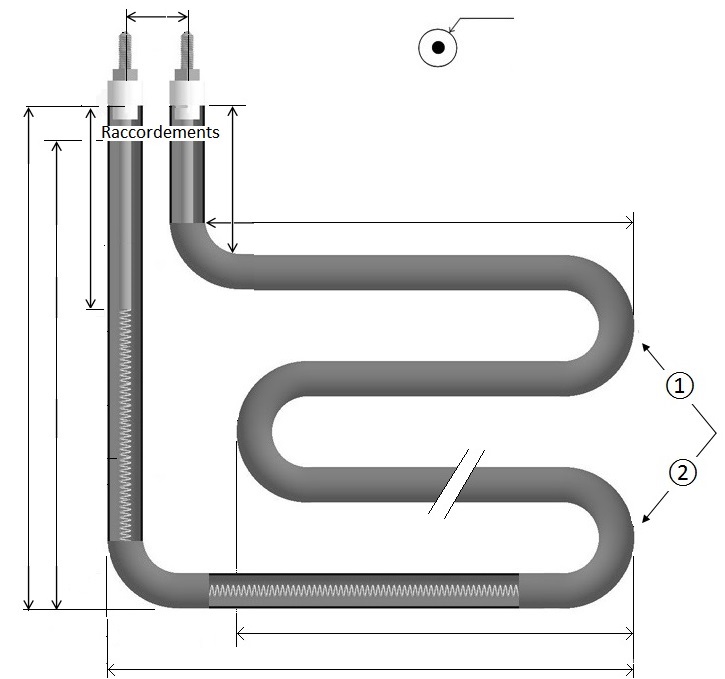 	 Lg (Ll) : 						Nombre de boucle						         Lg boucle (B) : 						Long. (L) : Les raccordements :Tiges filetées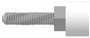  Bornes plates        à étrier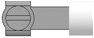  Cosses faston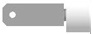  Câble haute T°      Lg 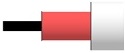  Câble étanche      Lg 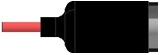 Lg tube (A) :    Lg portée de joint (P) :                             Non chauffant (NC)                                                           C :   Manchon         Sertis     Brasé     soudé TIG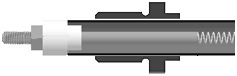                        D :       Lg P  Rondelle Ø  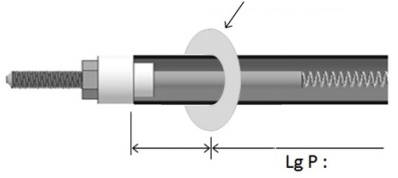                 D :         Autre 